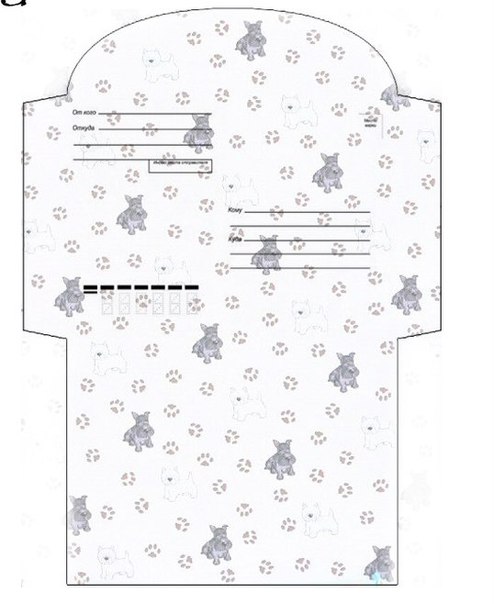 Реклама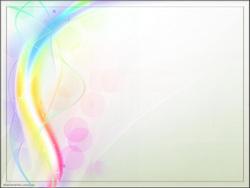 Старшая группа «Березка» приглашает Вас в путешествие по улице «Звуречье». В путешествии Вас ждут разные приключения, задорные и интересные игры. «Здравствуйте, дорогие ребята!У меня сегодня День Танца и я приглашаю Вас всех на него. Пригласительные открытки отправила через почту, она должна их быстро Вам доставить. Очень жду Вас».Вера МихайловнаРекламаСтаршая группа «Березка» приглашает Вас в путешествие по улице «Звуречье». В путешествии Вас ждут разные приключения, задорные и интересные игры.РекламаСтаршая группа «Березка» приглашает Вас в путешествие по улице «Звуречье». В путешествии Вас ждут разные приключения, задорные и интересные игры.РекламаСтаршая группа «Березка» приглашает Вас в путешествие по улице «Звуречье». В путешествии Вас ждут разные приключения, задорные и интересные игры.РекламаСтаршая группа «Березка» приглашает Вас в путешествие по улице «Звуречье». В путешествии Вас ждут разные приключения, задорные и интересные игры.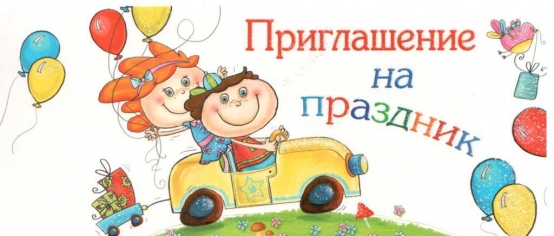 